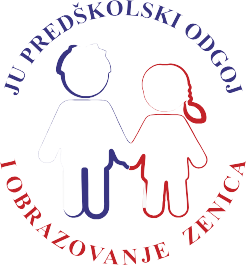 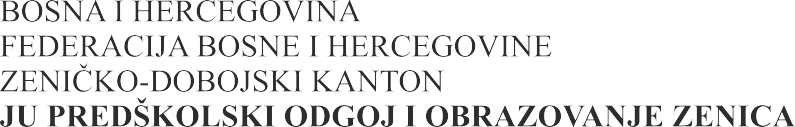 Zahtjev korisnika usluga za korištenjem usluge rezervacije mjesta u vrtiću Potpis roditelja/staratelja djeteta:_________________________________________________Ezhera Eze Arnautovica 5, 72000 Zenica; Tel/fax: 032 443 860; ID broj: 4218025220005;E-mail: jupoo_zenica@yahoo.com; administracija@zenickivrtici.com; www. zenickivrtici.comVRTIĆ USTANOVEDATUM PODNOŠENJA ZAHTJEVAMJESEC/I U KOJIMA SE KORISTI REZERVACIJAIME (IME OCA) I PREZIME DJETETANapomena:Pravilnikom o prijemu i boravku djece u JU Predškolski odgoj i obrazovanje Zenica propisano je:Članom 14. U slučaju potrebe korisnika usluga za odsustvovanjem djeteta u maksimalnom trajanju od 2 mjeseca uzastopno, korisnik usluga može koristiti rezervaciju mjesta u vrtiću, maksimalno dva puta u toku jedne kalendarske godine.Rezervaciju mjesta u vrtiću, korisnik usluga plaća u mjesečnoj visini iznosa od 50,00 KM. Korisnik usluga koji je u mjesecu u kojem koristi rezervacije mjesta u vrtiću, koristio usluge Ustanove maksimalno do 5 dana, obavezan je platiti 15,00 KM po danu i 50,00 KM za uslugu rezervacije mjesta u vrtiću. Korisnik usluga dužan je najaviti korištenje usluge rezervacije mjesta u vrtiću, namanje 10 dana prije korištenja iste.(Obrazac se popunjava elektronski i šalje na e-mail: administracija@zenickivrtici.com, ili lično u Upravi).Pravo na rezervaciju mjesta u vrtiću ostvaruje korisnik usluga koji je usluge Ustanove koristio minimalno 3 mjeseca, bez prekida Ugovora i koji je uredan platiša usluga, odnosno redovno izmiruje uplate do 10. u mjesecu za prethodni mjesec.Napomena:Pravilnikom o prijemu i boravku djece u JU Predškolski odgoj i obrazovanje Zenica propisano je:Članom 14. U slučaju potrebe korisnika usluga za odsustvovanjem djeteta u maksimalnom trajanju od 2 mjeseca uzastopno, korisnik usluga može koristiti rezervaciju mjesta u vrtiću, maksimalno dva puta u toku jedne kalendarske godine.Rezervaciju mjesta u vrtiću, korisnik usluga plaća u mjesečnoj visini iznosa od 50,00 KM. Korisnik usluga koji je u mjesecu u kojem koristi rezervacije mjesta u vrtiću, koristio usluge Ustanove maksimalno do 5 dana, obavezan je platiti 15,00 KM po danu i 50,00 KM za uslugu rezervacije mjesta u vrtiću. Korisnik usluga dužan je najaviti korištenje usluge rezervacije mjesta u vrtiću, namanje 10 dana prije korištenja iste.(Obrazac se popunjava elektronski i šalje na e-mail: administracija@zenickivrtici.com, ili lično u Upravi).Pravo na rezervaciju mjesta u vrtiću ostvaruje korisnik usluga koji je usluge Ustanove koristio minimalno 3 mjeseca, bez prekida Ugovora i koji je uredan platiša usluga, odnosno redovno izmiruje uplate do 10. u mjesecu za prethodni mjesec.